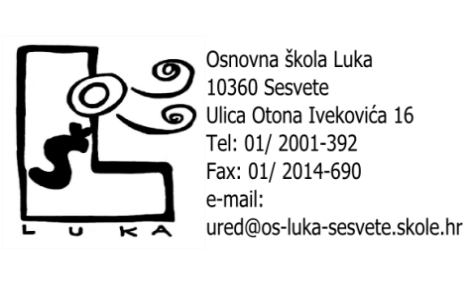 KLASA:600-01/23-02/02URBROJ:251-459-23-01Sesvete, 13. ožujka 2023.POZIV NA SJEDNICU ŠKOLSKOG ODBORA OSNOVNE ŠKOLE LUKA	Pozivate se na 18. sjednicu Školskog odbora Osnovne škole Luka, Otona Ivekovića 16, Sesvete, koja će se održati 21.03.2023. godine (utorak) u 18,00 sati u sobi kod ravnateljice. DNEVNI RED:1. Usvajanje zapisnika sa 17. sjednice Školskoga odbora3. Davanje prethodne suglasnosti na Ugovor o radu4. Pitanja i prijedlozi								Predsjednica Školskog odbora 									Mirjana Rišavi